.Count In:  16 counts in (approx. 10 seconds)Notes:  Restart is Wall 4 after 16 counts (the wall begins at 3:00, after 16 counts you will be facing 12:00 to Restart)[1-8]  Walk, Walk, Triple Forward, Rock Recover, Coaster, Cross[9-16]  Side Rock Recover, Behind, Side, Toe Strut Cross, 1/4 L Toe Strut*Restart on Wall 4 (facing 12:00)[17-24]  Kick Ball Change, Stomp, Hold, L Sailor, R Sailor[25-32]  Paddle Turn (2X)=1/4 R,  Stomp L, Touch, Country Hitch 2X=1/4 L*Option:  When the lyrics of “Dirt Rich” occur:Palms of hands come together: R hand pushes away from the L hand on R diagonal -do this 2 times for counts 7,8 (symbolizing money)Dirt Rich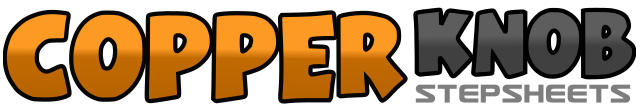 .......Count:32Wall:4Level:Improver.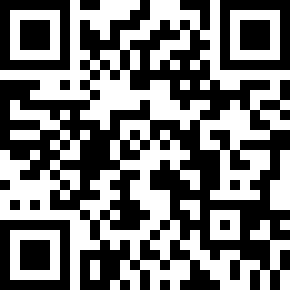 Choreographer:Candee Seger (USA) - April 2018Candee Seger (USA) - April 2018Candee Seger (USA) - April 2018Candee Seger (USA) - April 2018Candee Seger (USA) - April 2018.Music:Dirt Rich - Brothers Osborne : (Album: Pawn Shop)Dirt Rich - Brothers Osborne : (Album: Pawn Shop)Dirt Rich - Brothers Osborne : (Album: Pawn Shop)Dirt Rich - Brothers Osborne : (Album: Pawn Shop)Dirt Rich - Brothers Osborne : (Album: Pawn Shop)........1 2Walk R (1), Walk L (2)3&4Step R Forward (3), Step L Forward (&), Step R Forward (4)5 6Rock L Forward (5), Recover R (6)7&8Step L Back (7), Step R Back (&), Cross L over R (8)	12:001 2Rock R to R side (1), Recover L (2)3 4Step R Behind L (3), Step L to L side (4)5 6Cross R Toe over LF (5), Step R Heel down (6)7 81/4 L Toe Touch (7), Step L Heel down (8)	 9:001&2Kick R Forward (1), Step on R (&), Step L next to R (2)3 4Stomp RF next to L (3), Hold (4)5&6Step L Behind R (5), Step R to R side (&), Step L to L side (6)7&8Step R Behind L (7), Step L to L side (&), Step R to R side (8)1 2Step L Forward (1), 1/8 R on RF (2)3 4Step L Forward (3), 1/8 R on RF (4) (weight R)	12:005 6Stomp L next to R (5), Touch R next to L  (6)7 8Hitch R Knee up and slightly away from the body hop/turn 1/8 L on LF (7), Hitch R Knee hop/turn 1/8 L on LF (8)*	9:00